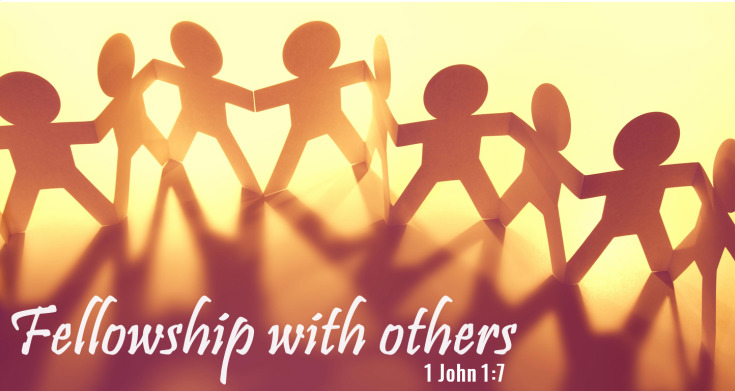 Refreshment Calendar: January-June 2024Please set up and clean up when it’s your turn.   If you cannot attend on your Sunday, trade with a friend from another group. January 14thFebruary 25thApril 7th May 19thJune 18thJune 30th (Fifth Sunday)GROUP 1– JOYContact: Brie Young-Powell 540-969-9523Guest familyWatkinson familyMerritt familyGatewood familyJanuary 21stMarch 3rdApril 14thMay 26thJune 25thGROUP 2 – PEACEContact: Lisa Haas 828-387-7788McManus familyVann familyDavis family (Debby & Tim)Cohn familyCrymes family (winter) Snapp family (summer)January 28February 26thMarch 10thApril 21stJune 2ndGROUP 3 – PATIENCEContact:  Patty Keeney 828-393-9361Jones family (Robert/Steph)Margaret SmithHodgin familyMary HolstenGreen Family (when possible)Miller Family (when possible)February 4thMarch 17thApril 28thMay 28thJune 9th GROUP 4 – KINDNESSContact: Teresa Taylor 828-504-0234Phillips familyBrown familySpears familyBertini familyFebruary 11thMarch 24th May 5thJune 16th GROUP 5 – GOODNESSContact: Karen Rominger 828-963-7732Sandy Ramsey Shipley familyMark Smith familyHenson familyRamona Steele (summer)January 7thFebruary 18thMarch 31st (Easter and Fifth Sunday)May 12thJune 23rdGROUP 6– FAITHFULNESSContact: Barbara Cornett 828-898-7661Josh Smith familyCogdill familyGene Smith familyPaul Smith familyMary Martha McKinley (summer)